İŞLETMEDE MESLEKİ EĞİTİM DEVAM FORMU*İşyeri cumartesi günleri çalışıyorsa doldurulacaktır. Cumartesi günleri çalışılmıyor ise bu alan boş bırakılacaktır.** Öğrenci Devamsız veya İzinli ise  şeklinde işaretlenecektir. *** İME yapılan tarihlere göre bu bölümü doldurunuz.ADI VE SOYADIÖĞRENCİ NO HAFTATARİH ARALIĞIPAZARTESİSALIÇARŞAMBAPERŞEMBECUMACUMARTESİ*01. HAFTA *** 20.07.2023 - 27.07.202302. HAFTA 03. HAFTA 04. HAFTA 05. HAFTA 06. HAFTA 07. HAFTA 08. HAFTA 09. HAFTA 10. HAFTA 11. HAFTA 12. HAFTA 13. HAFTA 14. HAFTA 15. HAFTA 16. HAFTA İŞLETMEDE MESLEKİ EĞİTİM FİRMA YETKİLİSİ (İMZA & KAŞE)Tarih:  …./…../20.…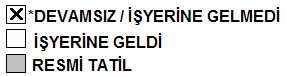 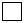 